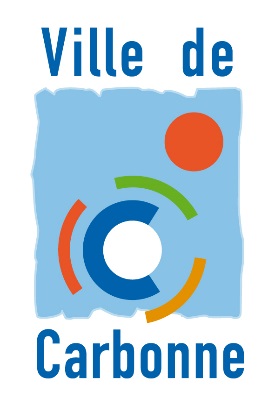 Vie familiale1 - Vous êtes :□ Un homme□ Une femme2 - Votre tranche d’âge :□ Moins de 25 ans□ Entre 25 et 29 ans□ Entre 30 et 39 ans□ Entre 40 et 49 ans□ 50 ans et plus3 - Votre situation familiale :□ En couple□ Famille monoparentale4 - Faites-vous partie d’une famille recomposée ?□ Oui□ Non5 - Nombre de vos enfants par âge :….. Enfants de moins de 3 ans….. Enfants de 3 à 5 ans….. Enfants de 6 à 10 ans….. Enfants de 11 à 14 ans….. Enfants de 15 à 18 ans….. Enfants de plus de 18 ansAu sein de la famille1 - Pensez-vous que l’éducation de l’enfant est partagée avec d’autres adultes que les parents : famille, ami, assistante maternelle, enseignant, animateur… ?□ Oui□ Non2 - Est-ce facile pour vous de :	Comprendre les comportements, les réactions de vos enfants ?	□	□Aider votre enfant à trouver des solutions quand il a un problème ?	□	□Communiquer avec votre enfant ou celui de votre conjoint(e) ?	□		□Communiquer entre parents/beaux-parents sur l’éducation des enfants ?	□	□Favoriser la communication entre frères et sœurs ?	□	□3 - Dans votre rôle de parent, qu’est-ce qui vous préoccupe le plus ?□ Equilibre vie familiale/vie professionnelle□ Equilibre vie de parent/vie personnelle□ Se faire écouter de l’enfant□ Echanges avec son enfant□ Construction du lien parent/enfant□ Partage de l’autorité parentale□ Devenir parent : suivi de la grossesse ou de l’adoption4 - Quelles sont les tranches d’âge des enfants qui vous paraissent les plus compliquées ?Les classer par ordre de 1 à 6, 1 étant la plus compliquée.….. Enfants de moins de 3 ans….. Enfants de 3 à 5 ans….. Enfants de 6 à 10 ans….. Enfants de 11 à 14 ans….. Enfants de 15 à 18 ans….. Enfants de plus de 18 ans5 - Concernant vos enfants, quelles sont vos interrogations principales ?□ La scolaritéSi oui, plus précisément :	□ Réussite scolaire	□ Orientation scolaire	□ Relation école/parents	□ Devoirs à la maison	□ Rôle de l’école	□ Autres : …………………………………………………□ La santéSi oui, plus précisément :	□ Alimentation	□ Maladies	□ Sommeil	□ Troubles du comportement	□ Hygiène	□ Addictions	□ Handicaps	□ Autres : ………………………………………………□ Les conduites à risquesSi oui, plus précisément :	□ Drogues	□ Violences	□ Sexualité	□ Vitesse	□ Sports extrêmes	□ Harcèlement	□ Autres : …………………………………………………□ Les nouvelles technologiesSi oui, plus précisément :	□ Internet	□ Téléphone portable	□ Jeux vidéo	□ Télévision	□ Réseaux sociaux	□ Autres : ………………………………………………….□ Le mode de garde de l’enfantSi oui, plus précisément :	□ Trouver une place en fonction de ses contraintes	□ Choix du mode de garde	□ Lieu du mode de garde	□ Obtenir de l’information sur les possibilités	□ Autres : ………………………………………………….Autour de la famille1 - Si vous rencontrez une difficulté avec votre enfant :□ Vous gérez la situation seul(e) ou avec l’autre parent□ car c’est une affaire privée□ car je n’ai pas besoin d’autres personnes□ par manque de relation□ Vous recherchez un conseil, une aide auprès d’un professionnel□ Médecin de famille, pédiatre…□ Educateur spécialisé, psychologue, thérapeute familial, assistante sociale…□ Enseignants, conseiller principal d’éducation (CPE), chefs d’établissements…□ Assistante maternelle, puéricultrice, éducateur de jeunes enfants…□ Animateurs (MJC, centres de loisirs, clubs sportifs…)□ Il vous arrive de ne pas savoir comment faire□ Parce que c’est trop difficile□ Par manque de temps□ Par manque d’information□ Par manque de moyens financiers□ Par manque de disponibilité□ Par manque de relation□ Vous recherchez un conseil, une aide auprès de votre famille□ Vous recherchez un conseil, une aide auprès de vos amis2 - Quelles sont vos attentes en matière d’éducation ?Des réponses à vos interrogations	□	□Des échanges avec d’autres parents	□	□Des temps privilégiés avec vos enfants	□	□Des échanges avec des professionnels	□	□Autres : ………………………………………………………………………………………………	3 - Avez-vous déjà fréquenté une structure qui offre un des services suivants :	Oui                           Non                                                                                                                                                   Au sein de l’école : équipe éducative scolaire, équipe de suivi…	□	□Service d’accueil, d’écoute, d’information et d’orientation des parents	□	□Activités parents-enfants (ateliers, sorties familles, sorties culturelles, jeux...)	□	□Groupes de parole et d’échanges entre parents (Café des parents…)	□	□Médiation familiale	□	□Espaces rencontres	□		      □Lieux de soins (psychologues…)	□	□Autres : …………………………………………………………………………………………………4 – Si oui, ces services ont-ils été adaptés à vos attentes ?	Oui                           Non                                                                                                                                                    Au sein de l’école : équipe éducative scolaire, équipe de suivi…	□	□Service d’accueil, d’écoute, d’information et d’orientation des parents	□	□Activités parents-enfants (ateliers, sorties familles, sorties culturelles, jeux...)	□	□Groupes de parole et d’échanges entre parents (Café des parents…)	□	□Médiation familiale	□	□Espaces rencontres	□		      □Lieux de soins (psychologues…)	□	□Autres : ……………………………………………………………………………………………………	□	□5 - Quels moyens de communication vous semblent les plus appropriés pour obtenir de l’information sur ces services d’accompagnement des parents ?□ Sites internet d’information□ Boites aux lettres (courrier, papiers, revues…)□ Bouche à oreilles□ Médias traditionnels (radio, TV, presse écrite…)□ Evènements (salons, forum…)□ Téléphone portable□ Réseaux sociaux (type Facebook)□ Autres : ……………………………………………………………………………………………………6 - D’une manière générale, où aimeriez-vous trouver l’information ?□ Dans les établissements scolaires (écoles, collèges, lycées…)□ Auprès des services publics (mairie, CAF…)□ Dans les structures de la petite enfance (crèches, multi-accueil, RAM…)□ Dans les centres de loisirs□ Dans les associations□ Dans les lieux de soins□ Dans les structures sportives□ Dans les structures de justice (gendarmerie, police municipale…)□ Autres : ……………………………………………………………………………………………………7 - Pour vous faciliter l’accès à ces services, dans quels lieux devraient-ils se dérouler ?□ Dans les établissements scolaires (écoles, collèges, lycées…)□ Dans les salles municipales□ Dans les structures de la petite enfance (crèches, halte-garderie…)□ Dans les lieux de soins□ Dans les maisons de santé□ Dans les associations□ Dans les centres de loisirs□ Dans les cafés□ Dans les structures sportives□ Autres : ……………………………………………………………………………………………………8 - Quels moments vous paraissent les plus adaptés pour participer à des activités d’accompagnement à la parentalité ?Le matinEntre 12h et 14hL’après-midiEn fin de journéeLe soirMercredi□□□□□Samedi□□□□□Dimanche□□□□□Les autres jours□□□□□